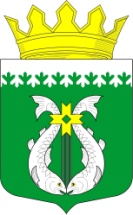 РОССИЙСКАЯ ФЕДЕРАЦИЯРЕСПУБЛИКА  КАРЕЛИЯАДМИНИСТРАЦИЯМУНИЦИПАЛЬНОГО ОБРАЗОВАНИЯ "СУОЯРВСКИЙ РАЙОН"ПОСТАНОВЛЕНИЕ 15.02.2022					                                                                    № 91О создании рабочей группе по обеспечению проведения общероссийского онлайн голосования граждан по выбору общественных территорий в целях реализации федерального проекта «Формирование комфортной городской среды» на территории Суоярвского городского поселенияВ соответствии с постановлением Правительства Российской Федерации от 30 декабря 2017 года № 1710 «Об утверждении государственной программы Российской Федерации «Обеспечение доступным и комфортным жильем и коммунальными услугами граждан Российской Федерации», в целях реализации федерального проекта «Формирование комфортной городской среды» на территории Суоярвского  городского поседения:1. Образовать рабочую группу  по обеспечению проведения общероссийского онлайн голосования граждан по выбору общественных территорий в целях реализации федерального проекта «Формирование комфортной городской среды» на территории Суоярвского городского поселения  (далее – рабочая группа).2. Утвердить прилагаемый состав рабочей группы.3. Разместить настоящее постановление на официальных сайтах муниципального образования «Суоярвский район» и «Суоярвское городское поселение».Глава Администрации                                                                                            Р.В. ПетровРазослать : дело, отдел по развитию предпринимательства и инвестиционной политики, членам рабочей группы Утвержденпостановлением администрациимуниципального образования «Суоярвский район»от 15 февраля  2022 г.  № 91СОСТАВПетров Роман Витальевич – глава администрации муниципального образования «Суоярвский район», председатель Комиссии;Окрукова Людмила Анатольевна  – заместитель главы администрации МО «Суоярвский район», заместитель председателя Комиссии;Спиридонов Николай Борисович – начальник отдел по развитию инфраструктуры и благоустройства администрации МО «Суоярвский район»;Циблакова Надежда Александровна - начальник отдела по развитию предпринимательства и инвестиционной политики администрации МО «Суоярвский район»;Ваниева Александра Игоревна – ведущий специалист отдела по развитию предпринимательства и инвестиционной политики, секретарь Комиссии.Агафонова Марина Владимировна – специалист первой категории отдела по мобилизационной работе, гражданской обороне и чрезвычайным ситуациям администрации МО «Суоярвский район»;Галимзянова Полина Олеговна – руководитель МКУ «ЦУМИ и ЗР Суоярвского района»;Васенина Наталья Валентиновна – глава МО «Суоярвский район», главный редактор газеты «Суоярвский вестник», депутат Совета Суоярвского городского поселения, секретать Суоярвского местного отделения Партии «Единая Россия»;Неборская Наталья Викторовна – глава МО «Суоярвское городское поселение», директор муниципального бюджетного учреждения «Комплексный центр социального обслуживания населения Суоярвского района»;Потехин Сергей Валентинович – депутат Совета депутатов Суоярвского городского поселения (по согласованию);Семенов Дмитрий Алексеевич - депутат Совета депутатов Суоярвского городского поселения (по согласованию);